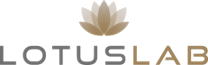 Lotus Analiz Gıda Laboratuvar Hizmetleri A.Ş.Tahtakale Mah. Fırat 1 Cad. Bahçecity’s Projesi 4/1-AJ Ispartakule MevkiiAvcılar İSTANBUL/TÜRKİYEANALİZ İSTEK FORMUÇALIŞMA KOŞULLARIMIZMüşteri tarafından imzasız, mail üzerinden gönderilen Analiz İstek formları, tüm maddeleri ile okunarak anlaşılmış ve resmi başvuru olarak kabul edilmektedir. Tekliflerinizin gönderildiği maillere onay cevabınız, teklifinizin tüm maddeleri ile okunarak anlaşılmış ve onaylanmış kabul edilmektedir.Lotus Analiz Gıda Lab.Hizm.A.Ş. (Lotuslab) Müşteri Giriş Paneli sistemi hizmeti sunmakta olup, numunelerinize, muayene ve analiz raporlarınıza vb.  son gelişmeleri içeren tüm süreçlerinizi anlık takip etmenizi sağlamaktadır. Müşteri Giriş Paneli için sizlere şifre gönderilmedi ise lütfen pazarlama@lotuslab.com.tr adresine başvuruda bulununuz.e-raporlarınız belirttiğiniz e-mail adres(leri) ne gönderilecektir.e-imza için muayene ve analiz raporunuzun alt kısmında yer alan linki kullanarak verilen doğrulama kodu ile  e-imza doğrulaması yapabilirsiniz.Analiz talepleriniz Analiz İstek Formumuzla yapılmakta olup, analiz öncesi bu formu eksiksiz doldurmanızı önemle rica ederiz. Eksik veya doldurulmamış alanlar muayene ve analiz raporunda yer almayacaktır. Raporlama dili ve değerlendirmenin işaretlenmemesi halinde muayene ve analiz raporunuz Türkçe ve değerlendirme olmadan yayınlanacaktır. Analiz istek formundaki bilgilere ekleme/eksiltme/düzeltme taleplerinizi raporlama öncesi ivedi olarak Numune Kabul ve Raporlama Birimimize yazılı olarak bildirmeniz gereklidir.Müşteri kaynaklı rapor revizyon taleplerinizde (lot.no, isim, değerlendirme talep değişikliği ..vb) “Rapor Revizyon Bedeli” alınmaktadır. Güncel bedel bilgisi yetkililerimiz tarafından tarafınıza yazılı/sözlü olarak bildirilecektir.Muayene ve Analiz Raporlarınızda değerlendirme talebiniz dikkate alınacaktır. Değerlendirme taleplerinizde farklı bir kriter beyanınız bulunmuyor ise, değerlendirme kriteri olarak öncelikle TGK (Türk Gıda Kodeksi) ile ilgili Tebliğ ve Yönetmelikler veya ilgili Türk Standartlar dikkate alınacaktır.Düzenlenecek özel istek Muayene ve Analiz Raporları Adli-İdari işlemlerde ve reklam amacı ile kullanılamaz.Ölçüm belirsizliği, geri kazanım ve ölçüm limiti analiz türüne göre raporda belirtilir.Talep ettiğiniz analiz isimleri ve metotlar TÜRKAK kapsamındaki şekli ile raporda yer alır.Akreditasyon kapsamımıza www.turkak.org.tr adresinden, www.lotuslab.com.tr adresinden ulaşabilirsiniz. (LOTUSLAB Akreditasyon No: AB-1130-T)Numunelerinizi www.lotuslab.com.tr adresinden “Numune Kabul Kriterleri ve Feragat Bayanı”nı okuyarak göndermenizi rica ederiz. “Numune Kabul Kriterleri ve Feragat Beyanı”nın geçerli olduğunu bu doküman gönderim / (onayı ile) kabul etmiş sayılırsınız. Laboratuvarımızda, analiz sonuçlarının nasıl değerlendirileceği “Karar Kuralı Prosedürü”nde tanımlanmış olup www.lotuslab.com.tr adresinde yayınlanmıştır. Eğer müşteri tarafından belirlenmiş farklı bir karar kuralı yok ise ölçüm belirsizliği “Yanlış Ret Kuralı”na göre gıda üreticisi lehinde ilgili mevzuat kapsamında “Uygundur/Uygun Değildir” şeklinde belirterek uygulanır. Karar Kuralının geçerli olduğunu bu doküman gönderim / (onayı ile) kabul etmiş sayılırsınız.  Bağlı olduğumuz yasal kurumların alacağı karar ve uygulamalar gereği Lotus Analiz Gıda Lab.Hizm.A.Ş.’de gerçekleşen analiz ve sonuçların ilgili müşteri bilgilerinin bildiriminin zorunlu olması durumunda Lotus Analiz Gıda Lab.Hizm.A.Ş. istenilen bilgileri ilgili yasal kurumlarla paylaşmaktan sorumludur.Ulaşım sırasında zarar görmemesi için, kapalı, sağlam, sıcaklık ve ışıktan etkilenmeyecek, steril ambalajlar tercih edilmelidir (istenirse tarafımızdan sağlanabilir) Kargo/posta yolu ile gönderilen numunelerde oluşabilecek hasarlardan Lotus Analiz Gıda Lab.Hizm.A.Ş. sorumlu tutulamaz.Uygun olmayan numunelerinize red işlemi uygulanacak olup, tarafınıza bilgi verilecektir.Analizi tamamlanan numuneler raporlama sonrası 15 iş günü uygun koşullarda muhafaza edilir. Bozulma gösteren numunelerde imha süresi daha kısa olabilir.Muayene ve Analiz Raporlarınızın sizlere ulaşım süresi laboratuvar iş planına, iş hacmine, talep ettiğiniz analizin süresine göre değişebilmektedir. Raporlarınız Analizin sonuçlanmasının ardından düzenlenecektir. Rapor süresi servis süresi en uzun olan analize göre hesaplanmaktadır. Daha detaylı bilgi için lütfen Lotuslab yetkililerinden bilgi alınız.Artan numunenin geri gönderim talep ettiniz ise, gönderim ücreti tarafınıza aittir. Kargo/posta ile geri gönderilen numunelerde oluşabilecek hasarlardan Lotus Analiz Gıda Lab.Hizm.A.Ş. sorumlu tutulamaz. Müşteri, üzerinde anlaşılan teklif üzerindeki analizlerden herhangi birini iptal talebinde bulunursa, numune analiz işlemleri sürecine başlanmış ise analizler tamamlanır, analiz bedelinin tamamı faturalandırılır ve rapor gönderimi gerçekleştirilir.Müşteri talebi doğrultusunda alınan dış hizmetlerin analiz raporları orijinal olarak olduğu gibi müşteriye gönderimi sağlanmaktadır.Müşteri, analiz sonuçlarına itirazını ve/veya analiz tekrar taleplerini tarafımıza yazılı/sözlü iletebilir. Gelen talep öncelikli Laboratuvar Müdürü ve ilgili Laboratuvar Birim Sorumlusu tarafından teknik incelemeye alınır ve yapılan değerlendirme sonucuna göre müşteriye geri dönüş İş Geliştirme ve Pazarlama Birimi tarafından sağlanır. Tekrarı uygun görülen analizlerde farklı sonuç çıkması halinde “Müşteri haklılığı” durumunda Muayene ve Analiz Raporu revize edilerek müşteriye ulaştırılır, ekstra ücret talep edilmez.Analiz tekrar sonuçlarının, ilk sonuçları ölçüm belirsizliği çerçevesinde doğrulaması halinde “Lotuslab haklılığı” durumunda müşteriden analiz tekrar bedeli talep edilir. Analizin, teklifinde yer alan analiz ücretinin tamamı müşteriye faturalandırılır.Analiz sonucuna itirazın devamı durumunda ve analiz artanı numunenin de uygun olması halinde müşteri analiz tekrarına nezaret etmesi için LOTUSLAB’ a davet edilir, çıkan sonuç hem Müşteri hem de LOTUSLAB tarafından kabul edilir.“İşbu doküman ile Lotus Analiz Gıda Lab.Hizm.A.Ş.’ye iletilen kişisel veriler, 6698 Sayılı Kişisel Verilerin Korunması Kanunu’na uygun olarak işlenmektedir. İlgili kanun uyarınca hazırlanan aydınlatma metnine www.lotuslab.com.tr üzerinden ulaşabilirsiniz.”Şikayet ve itirazlarınızı bizlere mail, telefon ve internet adresimizden ulaştırabilirsiniz.ANALİZİ TALEP EDEN / KAŞE/İMZA/TARİHNUMUNENİN AİT OLDUĞU FİRMA TİCARİ ADI-UNVANIFATURA ADRESİNUMUNEYİ GÖNDEREN ADI-SOYADI FATURA FİRMA ADI-UNVANINUMUNEYİ GÖNDEREN FİRMA ADRESİVERGİ DAİRESİ  VERGİ NO.NUMUNEYİ GÖNDEREN İLETİŞİM TELEFON / E-MAILE-FATURA*ANALİZ SONUCU DEĞERLENDİRME *ANALİZ SONUCU DEĞERLENDİRME *RAPORLAMA DİLİ*RAPORLAMA DİLİ*RAPORLAMA DİLİNUMUNE VE RAPORLAMA İLE İLGİLİ TALEPLERİNİZ:* LÜTFEN ANALİZ SONUCU DEĞERLENDİRME VE RAPORLAMA DİLİ HANELERİNİ BOŞ BIRAKMAYINIZ* İNGİLİZCE RAPOR SEÇİMLERİNDE LÜTFEN NUMUNENİN İNGİLİZCE İSMİNİ DE NUMUNENİN ADI-KODU HANESİNDE BELİRTİNİZ* LÜTFEN ANALİZ SONUCU DEĞERLENDİRME VE RAPORLAMA DİLİ HANELERİNİ BOŞ BIRAKMAYINIZ* İNGİLİZCE RAPOR SEÇİMLERİNDE LÜTFEN NUMUNENİN İNGİLİZCE İSMİNİ DE NUMUNENİN ADI-KODU HANESİNDE BELİRTİNİZ* LÜTFEN ANALİZ SONUCU DEĞERLENDİRME VE RAPORLAMA DİLİ HANELERİNİ BOŞ BIRAKMAYINIZ* İNGİLİZCE RAPOR SEÇİMLERİNDE LÜTFEN NUMUNENİN İNGİLİZCE İSMİNİ DE NUMUNENİN ADI-KODU HANESİNDE BELİRTİNİZ* LÜTFEN ANALİZ SONUCU DEĞERLENDİRME VE RAPORLAMA DİLİ HANELERİNİ BOŞ BIRAKMAYINIZ* İNGİLİZCE RAPOR SEÇİMLERİNDE LÜTFEN NUMUNENİN İNGİLİZCE İSMİNİ DE NUMUNENİN ADI-KODU HANESİNDE BELİRTİNİZ* LÜTFEN ANALİZ SONUCU DEĞERLENDİRME VE RAPORLAMA DİLİ HANELERİNİ BOŞ BIRAKMAYINIZ* İNGİLİZCE RAPOR SEÇİMLERİNDE LÜTFEN NUMUNENİN İNGİLİZCE İSMİNİ DE NUMUNENİN ADI-KODU HANESİNDE BELİRTİNİZTEKLİF NO:TEKLİF NO:RAPORLAMA MAIL ADRESİRAPORLAMA MAIL ADRESİRAPORLAMA MAIL ADRESİNUMUNE CİNSİNUMUNENİNADI-KODUNUMUNENİN ALINDIĞI YERNUMUNENİN SERİ-PARTİ NUMARASINUMUNENİN AMBALAJI-MİKTARINUMUNENİNÜRETİM-SON KULLANMA TARİHİTALEP EDİLENANALİZLERGIDA -GIDA KATKIYEM-YEM KATKIKULLANIM SUYUÇEVRESEL ÖRNEKGIDA -GIDA KATKIYEM-YEM KATKIKULLANIM SUYUÇEVRESEL ÖRNEKGIDA -GIDA KATKIYEM-YEM KATKIKULLANIM SUYUÇEVRESEL ÖRNEKGIDA -GIDA KATKIYEM-YEM KATKIKULLANIM SUYUÇEVRESEL ÖRNEK